فرم خلاصه مشخصات داوطلبین پذیرش دوره دکترای شیمی 1401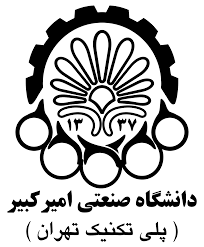   مشخصات فردی: سوابق تحصیلی:عنوان پایان نامه:اولویت های محل های انتخاب شده در آزمون دکترا: نوع سهمیه پذیرش آزمون دکترا:         □ روزانه        ،        □شبانه        ،        □ استعداد درخشان   ،            □ .....................تاریخ و امضا:نام:نام خانوادگی:سال تولد:کارشناسیکارشناسی ارشددانشگاه محل تحصیلمعدل کلمعدل بدون پایان نامهسال ورودسال اخذ مدرککارشناسی ارشدکارشناسیاولویت انتخاب شده اول:اولویت انتخاب شده دوم:اولویت انتخاب شده سوم:اولویت انتخاب شده چهارم:به چه زمینه های پژوهشی در دوره دکترا علاقه مند هستید:مدرک و نمره زبان:رتبه و نمره آزمون دکترا:سوابق کاری و وضعیت اشتغال :